АДМИНИСТРАЦИЯПАЛЬСКОГО СЕЛЬСКОГО ПОСЕЛЕНИЯП О С Т А Н О В Л Е Н И Е10.09.2018                                                                                                      № 140                                                                                                            Об уточнении площади земельного участкаПермский край, Осинский район,с.Кузнечиха, ул.Чапаева, д.28 
           В соответствии с  Земельным кодексом  Российской Федерации,  федеральными  законами от  от 25 октября 2001г №137-ФЗ «О введении в действие Земельного кодекса Российской Федерации», от 6 октября 2003г №131-ФЗ «Об общих принципах организации местного самоуправления в Российской Федерации», от 24 июля 2007г. №221-ФЗ «О государственном кадастре недвижимости», от 21.07.1997г. №122-ФЗ «О государственной регистрации прав на недвижимое имущество и сделок с ним», Уставом  Пальского сельского поселения, на основании уточнения площади земельного участка, кадастровой выписки  из ЕГРН   от  05 июля 2018г,   администрация  Пальского сельского поселенияПОСТАНОВЛЯЕТ:       1.  Внести изменения  относительно площади земельного участка с кадастровым номером 59:29:0500002:108, входящего в состав имущества казны Пальского сельского поселения, с 667кв.м на 725 кв.м,  находящегося по адресу: Пермский край, Осинский район, с.Кузнечиха, ул. Чапаева, д.28, категория земель: земли населенных пунктов, разрешенное использование: Кузнечихинский сельсовет.      2. Настоящее постановление обнародовать согласно статье 47 Устава Пальского сельского поселения и разместить на официальном сайте Пальского сельского поселения. Контроль за исполнением настоящего  постановления оставляю за собой.          И.о главы  Пальского сельского поселения-главы администрации Пальского сельского поселения                                                      Л.Б.Болотова                    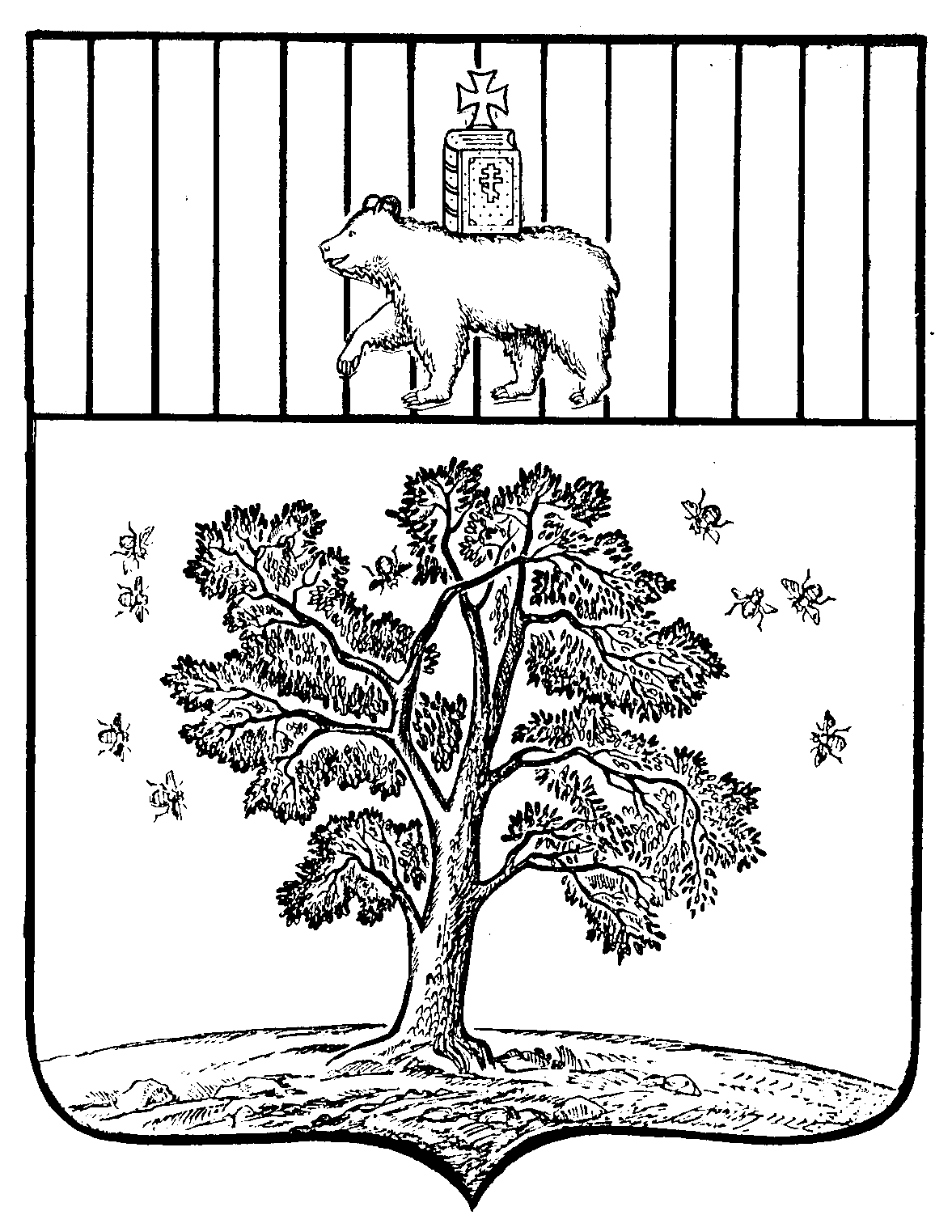 